Publicado en Madrid el 03/12/2019 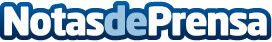 La cadena de papelerías Folder alcanza las 42 tiendas en MadridA nivel nacional cuenta con 144 puntos de venta y opera en Guinea, Cuba, Panamá y RumaníaDatos de contacto:Pura de RojasALLEGRA COMUNICACION91 434 82 29Nota de prensa publicada en: https://www.notasdeprensa.es/la-cadena-de-papelerias-folder-alcanza-las-42 Categorias: Franquicias Madrid Recursos humanos Consumo http://www.notasdeprensa.es